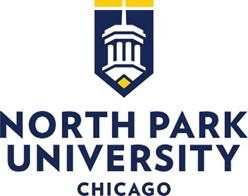 Data Entry & Mailing AssistantDepartment:	Enrollment Systems & OperationsReports To:	Director of Enrollment OperationsPosition Summary:	Responsible for managing the enrollment office mail generated and sent from the campus.Essential ResponsibilitiesDevelop and maintain current master example sets of all system generated mail projects.Print and process mailings for the offices of undergraduate, graduate and seminary enrollment.Establish project priorities in consultation with supervisor.Organize and maintain mail and storage facilities in an orderly fashion.Distribute materials as ordered by churches, high school guidance counselors, and other organizations or offices.Distribute clothing items as directed by supervisor.Maintain records of inventory of publications, materials and other items in the admission storage room, submitting monthly inventory reports to the Director of Enrollment Operations.Maintain daily records of all mail processed for the Office of Recruitment & EnrollmentProcess returned mail.Responsible for data entry and record maintenance of inquiries, prospects and applicants. Oversee the work completed by student workers assigned to the processing office.Attend staff meetings as requested by the supervisor.Maintain regular office hours as set by the supervisor.Perform other duties as assigned by the supervisor.Essential QualificationsPersonal commitment to and ability to effectively articulate North Park’s mission and philosophy of Christian higher education.Bachelor's degree desirable.Excellent interpersonal, oral and written skills.Able to work independently.Ability to create and maintain procedures with consistency and accuracy.Must be able to work non-traditional hours, including evenings and weekends.Adaptable and flexible, able to prioritize and respond effectively to multiple demands.Computer literacy in Microsoft Word, Excel, Outlook, and databases needed.Possess an aptitude for working with general office equipment:  phone (voicemail), computers (e-mail, Internet) and copiers.Other Desirable Qualifications:Valid IL driver’s license and clean driving record.One to three years work experience.Effective Date: July 2022NOTE: Nothing in this job description restricts the supervisor’s right to assign or reassign duties and responsibilities to this job at any time.